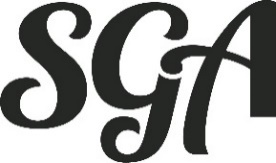 Southwestern College Student Government Association3 p.m. Sunday, March 3rd, 2019Meeting AgendaCall to Order						Vice President Kouame3:01pm Invocation						Open to VolunteersMarcus RichardLast Meeting’s Minutes				Secretary CrawfordMotioned to be unreadRoll Call						Secretary CrawfordCommittee Meetings				SGA ExecsEducationChanging up the catalogEasier to find classes and know how many hours you need for your degreeAdmissions and RetentionApplications are higher than last yearsAdmitted is higher than last years as wellChart overMental HealthDisciplinaryFinancial AidInteract T-Shirts					Elyse AchenbachBudget was partially approvedT-shirts were cheaper made somewhere elseLogo was too hard for companies in town to makeRaquel had emails but hasn’t sent them to EssaWondering if their budget could be approved for the full amount$1,885 but reduced to $1,535Wanted to sell T-shirts in order to ask for less money next yearAsk how much money they need for the Cultural CuisineWilling to support the Cultural CuisineInteract will give us the numbers soonFaculty and Staff Citations				Vice President KouameAll Senators voted for their faculty and staff personMasterbuilder Voting 				Vice President KouameAll Senators voted for their seniorsNew SGA Members					Vice President KouamePresident—Marcus RichardVP of Administration—Braden CalvinVP of Student Concerns—D’Morea HortonVP of Communications-Jean Francios KoumeVP of Finance—Ailinn Enriquez-Chavez VP of Student Organization—Drake FosterSenior Class President—Nicholas MatthewsPerforming Arts Senator—Brynn HamptonMiscellaneous SGA business 			Vice President KouameTried to figure out what to have to eat for the banquetComing UpNext Meeting – April 7th, 2019AdjournmentMotion to adjourn3:29 pm